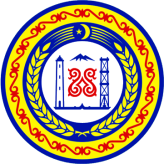 АДМИНИСТРАЦИЯ ДУБА-ЮРТОВСКОГО СЕЛЬСКГО ПОСЕЛЕНИЯ ШАЛИНСКОГО МУНИЦИПАЛЬНОГО РАЙОНА ЧЕЧЕНСКОЙ РЕСПУБЛИКИ(АДМИНИСТРАЦИЯ ДУБА-ЮРТОВСКОГО СЕЛЬСКОГО ПОСЕЛЕНИЯШАЛИНСКОГО МУНИЦИПАЛЬНОГО РАЙОНА)НОХЧИЙН РЕСПУБЛИКАНШЕЛАРА МУНИЦИПАЛЬНИ КIОШТАН ДУЬБИ-ЭВЛАН АДМИНИСТРАЦИ(ШЕЛАРА МУНИЦИПАЛЬНИ КIОШТАН ДУЬБИ-ЭВЛАН АДМИНИСТРАЦИ)ПОСТАНОВЛЕНИЕс. Дуба-ЮртОб утверждении прогноза основных характеристик бюджетаДуба-Юртовского сельского поселения на 2020г.В соответствии со статьей 136 Бюджетного кодекса Российской Федерации и постановлением Правительства Чеченской Республики
от 7 марта 2017г. № 48 «О Порядке представления местными администрациями муниципальных образований Чеченской Республики (муниципальных районов, городских округов) в Министерство финансов Чеченской Республики документов и материалов, необходимых для подготовки заключения о соответствии требованиям бюджетного законодательства Российской Федерации внесенного в представительный орган муниципального образования проекта местного бюджета на очередной финансовый год (очередной финансовый год и плановый период)», руководствуясь Уставом Дуба-Юртовского сельского поселения
п о с т а н о в л я ю:Утвердить прилагаемый прогноз основных характеристик бюджета Дуба-Юртовского сельского поселения согласно приложению.Настоящее постановление подлежит официальному опубликованию (обнародованию) на официальном сайте муниципального образования
Дуба-Юртовского сельского поселения в сети «Интернет».Настоящее постановление вступает в силу со дня его официального обнародования.Глава администрации 						            С-Х.А. НаурбиевУТВЕРЖДЕНпостановлением главы администрацииДуба-Юртовского сельского поселенияот 00.00.2020г. № 00-пПРОГНОЗосновных характеристик местного бюджета поселений Дуба-Юртовского сельского поселения на 2020 г.от 00 января 2020г.№00-пДоходы2020 годНалоги и неналоговые доходы789 000,0Безвозмездные поступления7 945 830,0Дотации бюджетам субъектов Российской Федерации и муниципальных образований7 156 830,0Прочие субсидии0,0Субвенции бюджетам субъектов Российской Федерации и муниципальных образований214 599,0Итого:8 160 429,0Расходы2020 годРасходы2020 годОбщегосударственные вопросы4 309 338,0Национальная оборонаНациональная безопасность и правоохранительная деятельностьНациональная экономикаЖилищно-коммунальное хозяйство649 561,0ОбразованиеКультура, кинематография2 986 931,0Социальная политикаФизическая культура и спортСредства массовой информацииМежбюджетные трансферты общего характера бюджетам бюджетной системы российской федерацииИтого:7 945 830,0Профицит бюджета0,0Дефицит бюджета0,0